IZ OSAMLJENOSTI V ODNOSVideo nagovor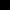 Molitev+ KrižPesem: Sta šla učenca (Emavs) - posnetek (izsek) Angel Gospodov… Tebe ljubim… O gospa moja…GOSPOD, zjutraj poslušaj moj glas,
zjutraj polagam predte molitev in čakam.Zares, ti nisi Bog, ki bi se veselil krivičnosti,
hudobni ne more gostovati pri tebi.
Bahači ne morejo obstati pred tvojimi očmi,
ti sovražiš vse hudodelce.
Ugonabljaš tiste, ki govore za slepilo,
krvoločneža in varljivca mrzi GOSPOD.Jaz pa po tvoji veliki dobroti
prihajam v tvojo hišo,
padam na kolena proti tvojemu svetemu templju
v tvojem strahu.GOSPOD, vodi me v svoji pravičnosti
zaradi mojih sovražnikov,
uravnavaj svojo pot pred mano. (Ps 5, 4-9)Pridi sveti duh napolni srca svojih vernih in vžgi v njih ogenj svoje ljubezni. Pošlji svojega duha in prerojeni bomo in prenovil boš obličje zemlje. Slava Očetu…+ KrižOsebno delo 
Preberi odlomek iz Svetega pisma (Lk 24, 14-25)Pogovarjala sta se o vsem tem, kar se je zgodilo. In medtem ko sta se pogovarjala in razpravljala, se jima je približal sam Jezus in hodil z njima. Njune oči pa so bile zastrte, da ga nista spoznala. Rekel jima je: »O kakšnih rečeh se pogovarjata med potjo?« Žalostna sta obstala in eden izmed njiju, ki mu je bilo ime Kleopa, mu je odgovoril: »Si ti edini tujec v Jeruzalemu, ki ne ve, kaj se je tam zgodilo te dni?« »Kaj neki?« je rekel. Dejala sta: »Kar se je zgodilo z Jezusom Nazarečanom, ki je bil prerok, mogočen v dejanju in besedi pred Bogom in vsem ljudstvom; kako so ga naši véliki duhovniki in poglavarji izročili v smrtno obsodbo in ga križali. Mi pa smo upali, da je on tisti, ki bo odkupil Izrael. Vrh vsega pa je danes že tretji dan, odkar se je to zgodilo. Vsi iz sebe smo tudi zaradi nekaterih žena iz naših vrst. Ko so bile zgodaj zjutraj pri grobu in niso našle njegovega telesa, so se vrnile in pripovedovale, da so imele celó videnje angelov, ki so dejali, da živi. Nekateri izmed naših so šli h grobu in so našli vse takó, kakor so pripovedovale žene, njega pa niso videli.« In on jima je rekel: »O nespametna in počasna v srcu za verovanje vsega, kar so povedali preroki!«Kaj ti odzvanja iz odlomka? Podčrtaj stavek ali besede, ki te najbolj nagovori.Kakšne odnose opaziš v odlomku in med katerimi osebami? Po čem si jih prepoznal? Kaj je oviralo učenca, da nista spoznala Jezusa? Kako ravna Jezus ob srečanju s svojima učencema? Svetopisemski odlomek Pot v Emavs si lahko ogledaš tudi na tem posnetku (angleški podnapisi).   V odnos z bližnjimi
Razmisli, in poskušaj definirati naslednje besede:Znanec je__________________________________________________________________________.Prijatelj je _________________________________________________________________________.Virtualni odnos je __________________________________________________________________.Odnos v živo je ____________________________________________________________________.Intimni odnos je ___________________________________________________________________.Kako razlikuješ/ločiš med seboj znanca, prijatelja in najboljšega prijatelja?Po čem se razlikujejo odnosi? Virtualni od odnosov v živo? Manj intimni od bolj intimnih? Se vsi ti odnosi izključujejo med sabo ali se delno tudi prekrivajo?Ali so ti dovolj virtualni odnosi, znanstva? Zakaj ja, zakaj ne?Česa ti manjka v virtualnih odnosih/znanstvih? Po čem hrepeniš v odnosih? Kdaj se ti zdi, da odnos v živo preide v intimni odnos? Kako vstopaš v intimne odnose? Se ti zdi pomembno imeti intimen odnos? Zakaj?Izziv dnevaPomisli na 3 dobre prijatelje in jih pokliči. 